中部地方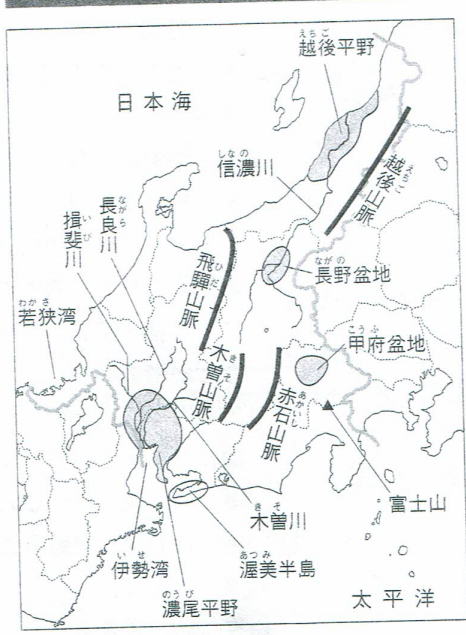 自然[北西からの風により、豪雪地域！]木曽川・長良川・揖斐川　(着・な・い)揖斐川の下流域に濃尾平野※濃尾平野の西部には輪中が広がる(洪水対策)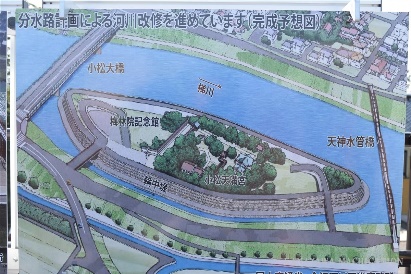 これかなり重要！！中部地方の中央は高地になっていて西から順に、飛騨・木曽・赤石山脈(日本アルプス)が広がる！中部地方の北には越後山脈、越後山脈の上には越後平野！　　　　　　　　＆　　越後平野には日本最長の信濃川　　　　　　　　(*’ω’*)「一つ一つの場所を覚えるよりも、それぞれの位置関係を覚えると忘れにくいです」農業・愛知県でメロンなどの施設園芸農業(都市への出荷が目的の、温室を使った農業)・静岡県の牧之原で、お茶の栽培・長野盆地でリンゴ！　甲府盆地でブドウ・モモ！　(長リンの甲モブ)・八ヶ岳山ろくで高原野菜(キャベツ・レタス)の抑制栽培(成長を遅らせて、冬の野菜を夏に出荷する方法)・越後平野では水田単作地帯が広がる(水稲のみを植える地帯)　越後平野ではコシヒカリ工業西　中京工業地帯・・・日本最大の出荷額！機械工業が盛ん！豊田市では、あのトヨタの自動車工業が発達！東　東海工業地域・・・浜松でオートバイ・楽器北　北陸工業地域・・・地域と結びついた地場産業(伝統工芸品を作る伝統産業)※工業による公害病も覚えて！四日市ぜんそく・新潟水俣病・イタイイタイ病ついでに、名古屋とその周辺は自動車の輸出が多く、空港や高速道路や新幹線で東京圏や近畿・北陸と結びついているため、名古屋大都市圏と呼ばれる！関東地方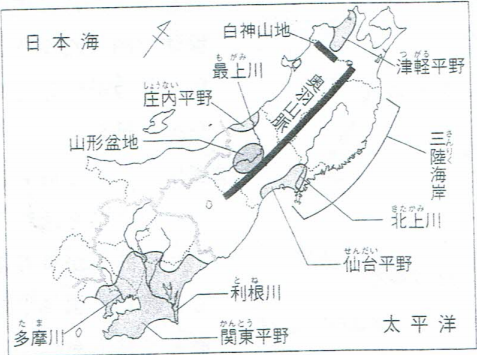 自然日本最大の関東平野に関東ローム（火山灰・赤い土）流域面積最大の利根川　※(世界or日本)で一番長い川・面積が広い川を四つ全てしっかり覚えよう！産業千葉・茨城などで近郊農業(都市周辺で都市向けの農業)②都市からさらに離れた浅間山ろく嬬恋村では高原野菜を栽培・大都市向けに輸送園芸農業※輸送園芸農業とは、トラックやフェリーなどを使って生産物を輸送する農業　工業京浜工業地帯と京葉工業地域に製鉄所・火力発電所・石油化学コンビナートがある北関東工業地域には工業団地東京では出版や印刷業が盛ん。また、東京周辺を東京大都市圏(多摩のニュータウン)東北地方自然東北を東西に分ける奥羽山脈三陸海岸南部にリアス海岸世界自然遺産の白神山地(広大な原生林が広がる)産業庄内平野・秋田平野・仙台平野にて稲作But…太平洋側はやませによる冷害津軽平野でリンゴ・山形盆地でサクランボ　(つがリンで山ンボ)南部鉄器や津軽塗といった伝統工芸品を生産する伝統産業祭り・・・東北四大夏祭り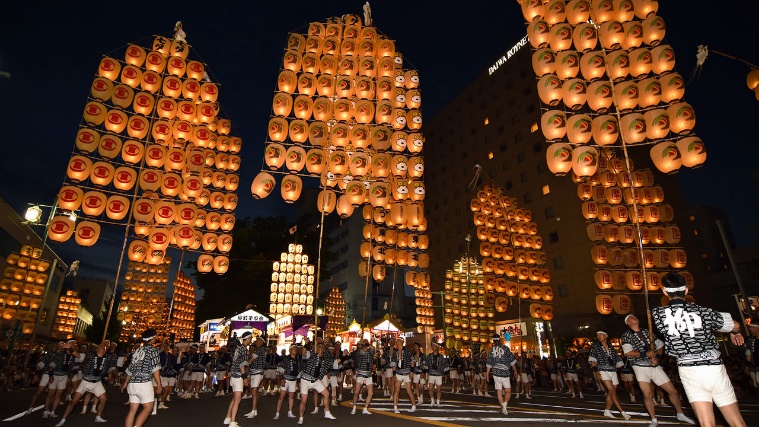 東北地方の中心都市は仙台市！北海道・地形図自然日高山脈と夕張山地！天塩山地と北見山地！西　石狩川が流れる石狩平野　　　　　　　　※ハ(天から降りて北)東　十勝平野と根釧台地　　　　　　　　　　　ハ(夕日)世界自然遺産の知床半島亜寒帯(冷帯)の気候で、梅雨でも雨が少ないアイヌの人々が生活している。明治時代に屯田兵により開拓された産業十勝平野で大規模な畑作(年ごとに栽培する作物を変える輪作)　地力低下を防ぐ！石狩平野・上川盆地で稲作。根釧台地で酪農。工業食料品工業が盛ん地形図(自分で求められるようになっておこう！)Ex.大門2の(3)実際の距離＝地図上の長さ×縮尺の分母